Supply of Non Medical Non Clinical (NMNC) Temporary and Fixed Term StaffContract notice reference: RM971 ACCESS AGREEMENTBetween Crown Commercial Service “CCS”&<<participating authority>>Tender Ref: 2014/S 227-401154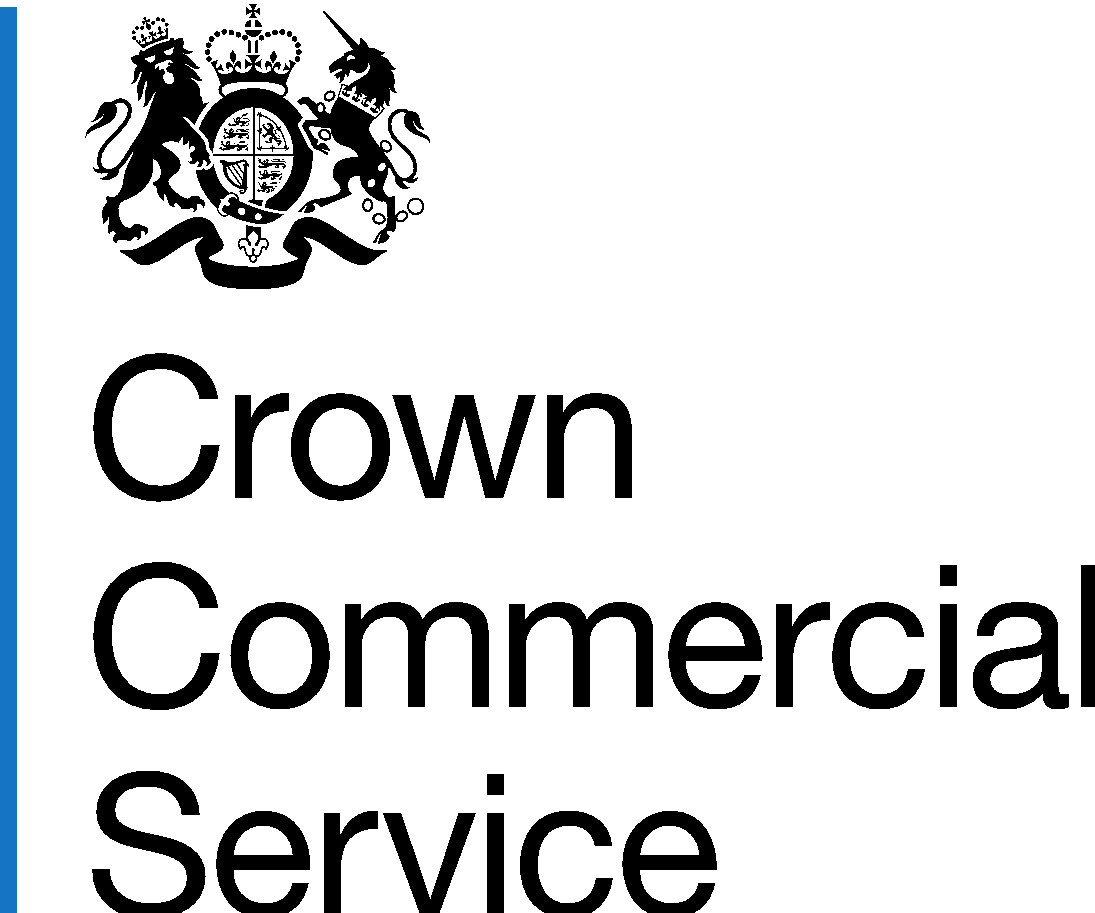 Tender Title: Supply of Non Medical Non Clinical (NMNC) Temporary & Fixed Term StaffThis Access Agreement enables <<participating authority>> to access the services sourced by the Contracting Authority as intended in the Official Journal of the European Union Contract Notice 2014/S 227-401154The Contracting Authority’s single point of contact for CCS is Kevin Giles, who will be responsible for supporting <<participating authority>> in their understanding and operation of the Non Medical Non Clinical Temporary & Fixed Term Staff Framework.The Contracting Authority will make available to <<participating authority>> all details of the Non Medical Non Clinical Temporary and Fixed Term Staff, including named contacts.<<participating authority>> will be entitled at any time during the term of this agreement to order products or services under the lots and sub-categories from any of the suppliers under the Non Medical Non Clinical Temporary and Fixed Term Staff Framework.Unless otherwise agreed in writing, <<participating authority>> will have full responsibility and ownership for the administration and management of each individual call off contract which will include, but is not restricted to, the preparation and issue of specifications, the receipt and evaluation of proposals and the issue of service contracts specific to their own business needs.The Contracting Authority will retain overall responsibility for the management of the Non Medical Non Clinical (NMNC) Temporary and Fixed Term Staff Framework.Duration and terminationThis agreement shall commence on the <<DD/MM/YYYY>> and shall give <<participating authority>> access until 30/06/19 the date of expiry of the primary term of the contract.The Contracting Authority reserves the right to withdraw <<participating authority>> access to the Non Medical Non Clinical Framework at any time where it is apparent that the business of the Contracting Authority is being adversely affected by this agreement and/or where the quality of service provided by the suppliers is impacted. In the event of such action being taken, any ongoing current contracts will be honoured.For and on behalf of:Crown Commercial Service For and on behalf of:<<participating authority>>Signature:Signature:Name:Name:Address:Title:Title:Date:Date: